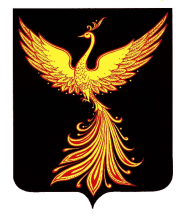 СОВЕТ ПАЛЕХСКОГО МУНИЦИПАЛЬНОГО РАЙОНАР Е Ш Е Н И Еот 24 декабря 2020 года № 90О заключении соглашения о принятии контрольно-счетным органом Палехского муниципального района полномочий контрольно-счётной комиссии Раменского сельского поселения Палехского муниципального района по осуществлению внешнего муниципального финансового контроляВ соответствии с частью 11 статьи 3 Федерального закона от 07.02.2011 № 6-ФЗ «Об общих принципах организации и деятельности контрольно-счетных органов субъектов Российской Федерации и муниципальных образований», Уставом Палехского муниципального района, и на основании решения Совета Раменского сельского поселения Палехского муниципального района от 30.11.2020 № 24Совет Палехского муниципального района РЕШИЛ:1. Принять контрольно - счетному органу Палехского муниципального района полномочия по осуществлению внешнего муниципального финансового контроля контрольно-счетной комиссии Раменского сельского поселения Палехского муниципального района. 2. Заключить Соглашение о передаче контрольно-счетному органу Палехского муниципального района полномочий контрольно-счетной комиссии Раменского сельского поселения Палехского муниципального района по осуществлению внешнего муниципального финансового контроля (прилагается).3. Поручить Председателю Совета Палехского муниципального района  Гусаковскому А.В. подписать соглашение о передаче контрольно-счетному органу Палехского муниципального района полномочий контрольно-счетной комиссии Раменского сельского поселения Палехского муниципального района по осуществлению внешнего муниципального финансового контроля. 4. Настоящее решение вступает в силу с 01.01.2021 и действует  до 31.12.20215. Опубликовать настоящее решение в информационном бюллетене органов местного самоуправления Палехского муниципального района, а также разместить на официальном сайте Палехского муниципального района.Председатель Совета Палехского муниципального района			      А.В. ГусаковскийПриложение к решению Совета Палехского муниципального района  от 24.12.2020 № 90С О Г Л А Ш Е Н И Ео передаче полномочий контрольно-счетной комиссии Раменского сельского поселения Палехского муниципального района по осуществлению внешнего муниципального финансового контроля контрольно-счетному органу Палехского муниципального района.п. Палех                                                                        __________ 20___ г.В целях реализации абзаца четвертого статьи 264.4 Бюджетного кодека Российской Федерации, части 11 статьи 3 Федерального закона от 7 февраля 2011 года № 6-ФЗ «Об общих принципах организации и деятельности контрольно-счетных органов субъектов Российской Федерации и муниципальных образований», а также в связи с отсутствием постоянно действующего органа внешнего муниципального финансового контроля поселения, Совет Раменского сельского поселения Палехского муниципального района  в лице председателя Совета Раменского сельского поселения Палехского муниципального района Волковой О.В., действующего на основании Устава Раменского сельского поселения Палехского муниципального района, Совет Палехского муниципального района в лице председателя Совета района Гусаковского А.В., действующего на основании Устава Палехского муниципального района, далее именуемые стороны, заключили настоящее соглашение о нижеследующем:1. Предмет соглашенияПредметом настоящего соглашения является передача Контрольно-счетному органу Палехского муниципального района полномочий контрольно-счетной комиссии поселения  по осуществлению внешнего муниципального финансового контроля.Контрольно-счетному органу Палехского муниципального района передаются следующие полномочия:1) внешняя проверка годового отчета об исполнении бюджета поселения;2) экспертиза проекта бюджета поселения;3) иные полномочия в сфере внешнего муниципального финансового контроля, установленные федеральными законами, законами субъекта Российской Федерации, Уставом Палехского муниципального района и решениями Совета Палехского муниципального района.1.3. Внешняя проверка годового отчета об исполнении бюджета поселения и экспертиза проекта бюджета поселения включаются в план работы контрольно-счетного органа Палехского муниципального района.1.4. Другие контрольные и экспертно-аналитические мероприятия включаются в план работы Контрольно-счетного органа Палехского муниципального района на основании предложений органов местного самоуправления поселения, представляемых в установленные сроки в Совет Палехского муниципального района.2. Права и обязанности сторон2.1. Совет Палехского муниципального района:2.1.1. предусматривает в муниципальных правовых актах полномочия Контрольно-счетному органу Палехского муниципального района по исполнению предусмотренных настоящим Соглашением полномочий;2.1.2. устанавливает штатную численность Контрольно-счетному органу Палехского муниципального района с учетом необходимости исполнения предусмотренных настоящим Соглашением полномочий;2.1.3. получает от Контрольно-счетного органа Палехского муниципального района информацию об исполнении предусмотренных настоящим Соглашением полномочий и результатах проведенных контрольных и экспертно-аналитических мероприятий,2.2. Контрольно-счетный орган Палехского муниципального района:2.2.1. включает в планы своей работы:- внешнюю проверку годового отчета об исполнении бюджета поселения и экспертизу проекта бюджета поселения;- иные контрольные и экспертно-аналитические мероприятия;2.2.2. проводит предусмотренные планом своей работы мероприятия в сроки, определенные по согласованию с инициатором проведения мероприятия, за исключением случаев, когда указанные сроки установлены законодательством;2.2.3. в порядке подготовки к внешней проверке годового отчета об исполнении бюджета поселения в течение соответствующего года вправе осуществлять мероприятия по контролю за исполнением бюджета поселения и использованием средств указанного бюджета;2.2.4. определяет формы, цели, задачи и исполнителей проводимых мероприятий, способы их проведения, проверяемые органы и организации в соответствии со своим регламентом и стандартами внешнего муниципального финансового контроля и с учетом предложений инициатора проведения мероприятия;2.2.5. имеет право проводить контрольные и экспертно-аналитические мероприятия совместно с другими органами и организациями, с привлечением их специалистов и независимых экспертов;2.2.6. направляет отчеты и заключения по результатам проведенных мероприятий Совету  Раменского сельского поселения Палехского муниципального района;2.2.7. вправе при необходимости направлять указанные материалы иным государственным органам;2.2.8. вправе размещать информацию о проведенных мероприятиях на официальном сайте Палехского муниципального района в сети «Интернет»;2.2.9. направляет представления и предписания проверяемым органам и организациям, принимает другие предусмотренные законодательством меры по устранению и предотвращению выявленных нарушений;2.2.10. при выявлении возможности по совершенствованию бюджетного процесса, порядка управления и распоряжения имуществом, находящимся в собственности поселения, вправе направлять органам местного самоуправления поселения соответствующие предложения;2.2.11. в случае возникновения препятствий для исполнения предусмотренных настоящим Соглашением полномочий, может обращаться в Совет Раменского сельского поселения Палехского муниципального района  с предложениями по их устранению;2.2.12. предоставляет Совету Раменского сельского поселения Палехского муниципального района в срок, не позднее 10 февраля года следующего за отчетным, информацию об исполнении полномочий, переданных по настоящему Соглашению;2.2.13. вправе приостановить либо прекратить исполнение полномочий, преданных по настоящему Соглашению, в случае принятия Советом Палехского муниципального района соответствующего решения.2.3. Совет  Раменского сельского поселения Палехского муниципального:2.3.1. направляет в контрольно-счетный орган Палехского муниципального района предложения о проведении контрольных и экспертно-аналитических мероприятий, которые могут включать рекомендации по срокам, целям, задачам и исполнителям проводимых мероприятий, способам их проведения, проверяемым органам и организациям;2.3.2. рассматривает отчеты и заключения контрольно-счетного органа Палехского муниципального района по результатам проведения контрольных и экспертно-аналитических мероприятий;2.3.3. рассматривает обращения контрольно-счетного органа Палехского муниципального района по вопросу устранения препятствий для исполнения предусмотренных настоящим Соглашением полномочий, принимает необходимые для их устранения меры;2.3.4. получает отчеты и информацию об исполнении предусмотренных настоящим Соглашением полномочий;2.3.5. имеет право опубликовывать информацию о проведенных контрольно-счетным органом Палехского муниципального района в соответствии с настоящим Соглашением мероприятиях в средствах массовой информации поселения.3. Срок действия соглашенияНастоящее соглашение вступает в силу после официального опубликования (обнародования) и действует с 01.01.2021 года по 31.12.2021 года.4. Ответственность сторон4.1. Стороны несут ответственность за неисполнение и ненадлежащее исполнение предусмотренных настоящим Соглашением обязанностей и полномочий в соответствии с Федеральными законами, законами субъекта Российской Федерации и настоящим Соглашением.4.2. Ответственность сторон не наступает, если неисполнение или ненадлежащее исполнение обязанностей допущено в связи с внесением изменений в законодательство, регулирующее деятельность сторон как юридических лиц, а также в законодательство, в целях исполнения которого заключено настоящее Соглашение.5. Заключительные положения5.1. Настоящее Соглашение вступает в силу после его официального обнародования в соответствии с Уставом Раменского сельского поселения Палехского муниципального района Ивановской области.5.2. Изменения и дополнения в Соглашение могут быть внесены по взаимному согласию сторон путем составления дополнительного соглашения в письменной форме, являющегося неотъемлемой частью настоящего Соглашения.5.3. Действие настоящего Соглашения может быть прекращено досрочно по соглашению сторон, либо по письменной инициативе одной из сторон в случае возникшей в соответствии с законодательством невозможностью исполнения ею предусмотренных настоящим Соглашением полномочий.5.4. В случае прекращения действия настоящего Соглашения, начатые и проводимые в соответствии с ним контрольные и экспертно-аналитические мероприятия, продолжаются до их полного завершения.5.5. Неурегулированные Сторонами споры и разногласия, возникшие при исполнении обязательств по настоящему Соглашению, подлежат рассмотрению в порядке, предусмотренном законодательством.           5.6. Настоящее Соглашение составлено в трех экземплярах, имеющих одинаковую юридическую силу, по одному экземпляру для каждой из сторон.6. Подписи сторон:А.В. Гусаковский_________                                          О.В. Волкова ___________(ФИО)                 (подпись)                                           (ФИО)          (подпись)                                                                                                        МП                                                                                       МПСовет Палехского муниципального районаСовет Раменского сельского поселения Палехского муниципального Председатель Совета     Председатель Совета